Temario Séptimos Básicos – Ciencias Naturales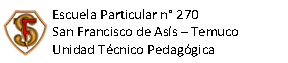 Temario Séptimos Básicos – Ciencias NaturalesContenidos a considerarSugerencias de estudioSugerencias de estudioLos cambios en la pubertadMicroorganismosFuerzaLos gasesLas sustancias puras y las mezclasTexto del Estudiante Fichas de actividadesContenido del CuadernoRevisión de pruebas aplicadas durante el año académico. Texto del Estudiante Fichas de actividadesContenido del CuadernoRevisión de pruebas aplicadas durante el año académico. Tipos de preguntasTipos de preguntasNúmero de Preguntas Selección múltipleSelección múltiple40Contenidos a considerarSugerencias de estudioSugerencias de estudioLos cambios en la pubertadMicroorganismosFuerzaLos gasesLas sustancias puras y las mezclasTexto del Estudiante Fichas de actividadesContenido del CuadernoRevisión de pruebas aplicadas durante el año académico. Texto del Estudiante Fichas de actividadesContenido del CuadernoRevisión de pruebas aplicadas durante el año académico. Tipos de preguntasTipos de preguntasNúmero de Preguntas Selección múltipleSelección múltiple40